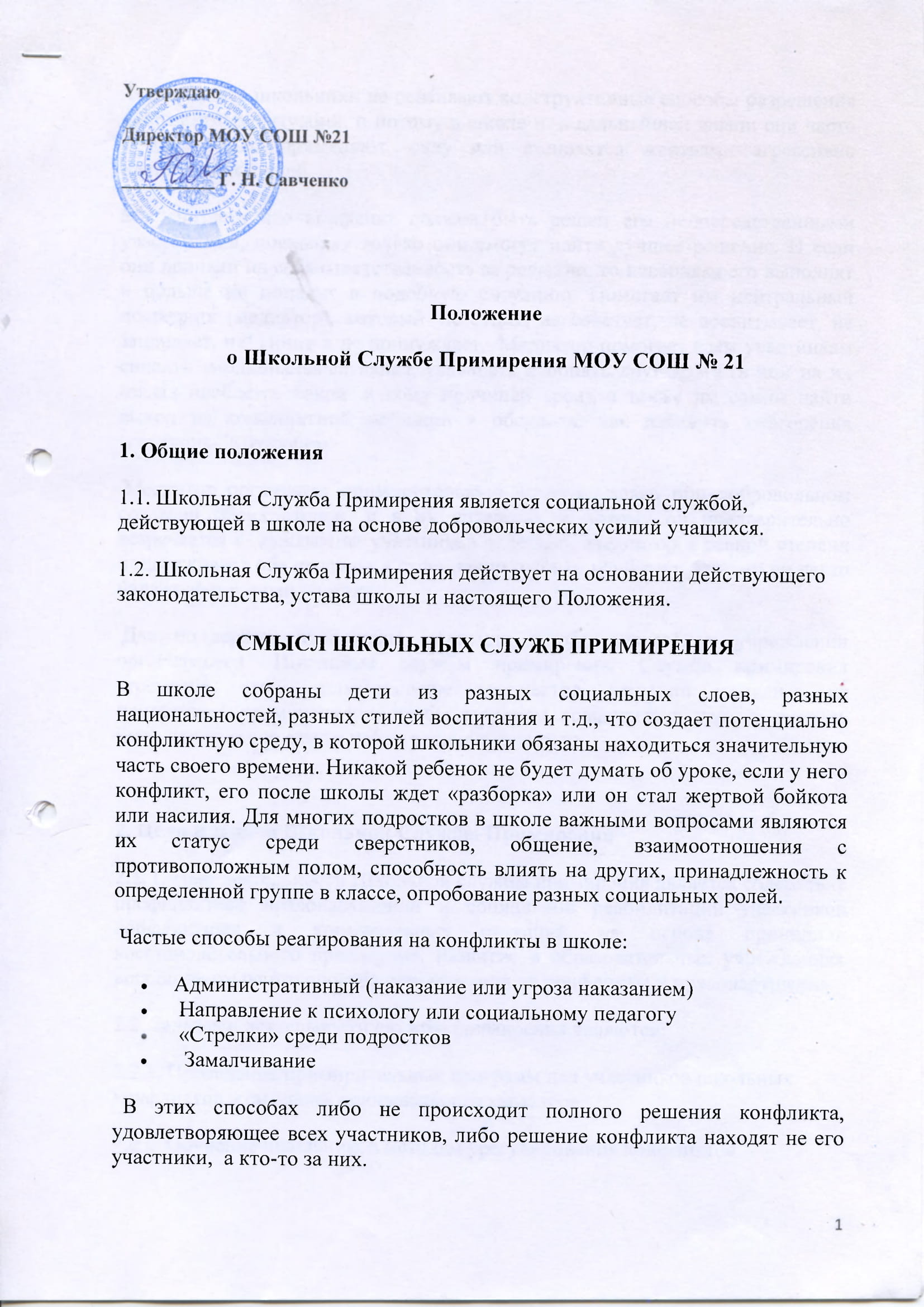 В результате школьники не осваивают конструктивные способы разрешения конфликтных ситуаций, и потому в школе и в дальнейшей жизни они часто необоснованно применяют силу или становятся жертвами агрессивно настроенных людей.Мы считаем, что конфликт должен быть решен его непосредственными участниками, поскольку только они смогут найти лучшее решение. И если они приняли на себя ответственность за решение, то наверняка его выполнят и больше не попадут в подобную ситуацию. Помогает им нейтральный посредник (медиатор), который не судит, не советует, не воспитывает, не защищает, не винит и не принуждает. Медиатор помогает всем участникам снизить эмоциональный накал, услышать и понять друг друга ( в чем на их взгляд проблема, какой и кому причинен вред), а так же им самим найти выход из конфликтной ситуации и обсудить, как избежать повторения подобного в будущем.Медиатор организует примирительную встречу только при добровольном согласии обеих сторон и в их интересах и потому он предварительно встречается с каждым из участников отдельно. Медиатор в равной степени поддерживает обе стороны в стремлении решить конфликт, потому он легко налаживает с ними контакт.Для поддержки проведения медитации в образовательном учреждении организуются Школьные службы примирения. Служба примирения стремится, чтобы максимальное количество ситуаций решались на программах примирения, и чтобы сторонам конфликта в первую очередь было предложено самим найти решение ситуации.2. Цели и задачи Школьной Службы Примирения2.1. Целью деятельности Школьной службы примирения является содействие профилактике правонарушений и социальной реабилитации участников конфликтных и криминальных ситуаций на основе принципов восстановительного правосудия. Развитие в образовательных учреждениях восстановительного способа реагирования на конфликты и правонарушения.2.2. Задачами деятельности службы примирения являются:2.2.1. Проведение примирительных программ для участников школьных конфликтов и ситуаций криминального характера.2.2.2. Обучение школьников методам урегулирования конфликтов.Ограничение административных и карательных реакций на конфликтные ситуации, нарушения дисциплины и правонарушения несовершеннолетних и развитие восстановительных практик, таких как медиация, «Круг сообщества», «Школьная восстановительная конференция» и т.д.Передача ценностей восстановительной культуры (таких как ответственность, взаимопонимание, поддержка и т.д.) педагогам, администрации, школьникам и родителям.Насыщение восстановительными практиками существующих в школе форм управления и воспитания (таких как родительские собрания, педагогические и методические советы, классные часы и пр.), налаживание взаимопонимания между разными участниками образовательного процесса.Миссия школьной службы примирения – развить и закрепить как культурную традицию способность людей к взаимопониманию.3. Принципы деятельности Школьной Службы Примирения3.1. Деятельность службы примирения основана на следующих принципах:3.1.1. Принцип добровольности, предполагающий как добровольное участие школьников в организации работы службы, так и обязательное согласие сторон, вовлеченных в конфликт, на участие в примирительной программе.3.1.2. Принцип конфиденциальности, предполагающий обязательство службы примирения не разглашать полученные в ходе программ сведения. Исключение составляет информация о возможном нанесении ущерба для жизни, здоровья и безопасности.3.1.3. Принцип нейтральности, запрещающий службе примирения принимать сторону одного из участников конфликта. Нейтральность предполагает, что служба примирения не выясняет вопрос о виновности или невиновности той или иной стороны, а является независимым посредником, помогающим сторонам самостоятельно найти решение.4. Порядок формирования Школьной Службы Примирения4.1. В состав Школьной службы примирения входят социальный педагог, педагоги школы, школьники 8-11 классов, прошедшие обучение проведению примирительных программ.4.2. Руководителем службы назначается социальный педагог, психолог или иной педагогический работник школы, на которого возлагаются обязанности по руководству службой примирения приказом директора школы.4.3. Вопросы членства в службе примирения, требований к школьникам, входящим в состав службы, и иные вопросы, не регламентированные настоящим Положением, могут определяться Уставом, принимаемым службой примирения самостоятельно.5. Порядок работы Школьной Службы Примирения5.1. Служба примирения получает информацию о случаях конфликтного или криминального характера от педагогов, учащихся, администрации школы, членов службы примирения.5.2. Служба примирения принимает решение о возможности или невозможности примирительной программы в каждом конкретном случае самостоятельно. При необходимости о принятом решении информируются должностные лица школы.5.3. Примирительная программа начинается в случае согласия конфликтующих сторон на участие в данной программе. Если действия одной или обеих сторон могут быть квалифицированы как правонарушение для проведения программы также необходимо согласие родителей.5.4. В случае если примирительная программа планируется на этапе дознания или следствия, то об ее проведении ставится в известность администрация школы и при необходимости производится согласование с соответствующими органами внутренних дел.5.5. Переговоры с родителями и должностными лицами проводит руководитель службы примирения.5.6. В случае, если конфликтующие стороны не достигли возраста 10 лет, примирительная программа проводится с согласия классного руководителя.5.7. Примирительная программа не может проводиться по фактам правонарушений, связанных с употреблением наркотиков и крайними проявлениями жестокости.5.8. Служба примирения самостоятельно определяет сроки и этапы проведения программы в каждом отдельном случае.5.9. В случае если в ходе примирительной программы конфликтующие стороны пришли к соглашению, достигнутые результаты фиксируются в примирительном договоре.5.10. При необходимости служба примирения передает копию примирительного договора администрации школы.5.11. Служба примирения осуществляет контроль над выполнением обязательств, взятых на себя сторонами в примирительном договоре, но не несет ответственность за их выполнение. При возникновении проблем в выполнении обязательств служба примирения помогает сторонам осознать причины трудностей и пути их преодоления.5.12. При необходимости служба примирения содействует в предоставлении участникам примирительной программы доступа к услугам по социальной реабилитации.6. Организация деятельности Школьной Службы Примирения6.1. Службе примирения по согласованию с администрацией школы предоставляется помещение для сборов и проведения примирительных программ, а также возможность использовать иные ресурсы школы - такие, как оборудование, оргтехника, средства информации и другие.6.2. Должностные лица школы оказывают службе примирения содействие в распространении информации о деятельности службы среди педагогов и школьников.6.3. Служба примирения имеет право пользоваться услугами социального педагога и других специалистов школы.6.4. Администрация школы содействует службе примирения в организации взаимодействия с социальными службами и другими организациями.6.5. В случае если примирительная программа проводилась по факту, по которому возбуждено уголовное дело, администрация школы может ходатайствовать о приобщении к материалам дела примирительного договора, а также иных документов в качестве материалов, характеризующих личность обвиняемого, подтверждающих добровольное возмещение имущественного ущерба и иные действия, направленные на заглаживание вреда, причиненного потерпевшему.7. Заключительные положения7.1. Настоящее положение вступает в силу с момента утверждения.7.2. Изменения в настоящее положение вносятся директором школы по предложению службы примирения или органов школьного самоуправления. Правовое обоснование служб примирения (ШСП) и восстановительных программ в школеНациональная стратегия действий в интересах детей на 2012 — 2017 годы, принятая Указом Президента РФ №761 01.06.2012, определила ряд мер, имеющих прямое отношение к восстановительному правосудию и службам примирения: 
• …приоритет восстановительного подхода и мер воспитательного воздействия; наличие системы специализированных вспомогательных служб (в том числе служб примирения);
• развитие сети служб примирения в целях реализации восстановительного правосудия;
• организация школьных служб примирения, нацеленных на разрешение конфликтов в образовательных учреждениях, профилактику правонарушений детей и подростков, улучшение отношений в образовательном учреждении;
• внедрение технологий восстановительного подхода, реализация примирительных программ и применение механизмов возмещения ребенком-правонарушителем ущерба потерпевшему, а также проведение социальной, психологической и иной реабилитационной работы с жертвами преступлений, оказание воспитательного воздействия на несовершеннолетних правонарушителей.Федеральный закон от 29 декабря 2012 г. № 273-ФЗ «Об образовании 
в Российской Федерации» определяет, что государственная политика и правовое регулирование отношений в сфере образования основываются, в частности, на принципе свободного развития личности, воспитании взаимоуважения, ответственности и т.д.; В статье №45 «Защита прав обучающихся, родителей (законных представителей) несовершеннолетних обучающихся» указывается, что в организации, осуществляющей образовательную деятельность, создается «Комиссия по урегулированию споров между участниками образовательных отношений».В образовательной организации служба примирения способствует реализации требований ФГОС среднего (полного) общего образования к результатам освоения обучающимися основной образовательной программы: «Личностные результаты должны отражать готовность и способность вести диалог с другими людьми, достигать в нём взаимопонимания, находить общие цели и сотрудничать для их достижения. Метапредметные результаты должны отражать умение продуктивно общаться и взаимодействовать в процессе совместной деятельности, учитывать позиции других участников деятельности, эффективно разрешать конфликты».Профессиональный стандарт педагога, утвержденный 18 октября 2013 года при реализации программ основного и среднего общего образования устанавливает необходимое для педагога умение «владеть технологиями диагностики причин конфликтных ситуаций, их профилактики и разрешения».РЕКОМЕНДАЦИИ по организации служб школьной медиации в образовательных организациях МИНОБРНАУКИ РФ от 18.11.2013 указывают, что в «образовательных организациях должны быть организованы службы школьной медиации».